UMW/AZ/PN-49/18     		                                                	Wrocław, 25.07.2018 r.NAZWA POSTĘPOWANIA  Dostawa wyposażenia dydaktycznego w fantomy medyczne i sprzęt do nauki badania fizykalnego, pracowni umiejętności pielęgniarskich na Wydziale Nauk o Zdrowiu Uniwersytetu Medycznego we Wrocławiu.Przedmiot zamówienia podzielono na 2 (dwie) części osobno oceniane:Część A – Fantomy,Część B – Inkubator przewoźny dla noworodka, aparat EKG i pompy do karmienia enteralnego.Kryteriami oceny ofert były: Cena realizacji przedmiotu zamówienia – 60 %,Termin gwarancji - 40 %.WYNIK Uniwersytet Medyczny we Wrocławiu dziękuje Wykonawcy za udział w ww. postępowaniu.Zgodnie z art. 92 Prawa zamówień publicznych (Pzp), zawiadamiamy o jego wyniku.Część A – FantomyZłożone ofertyOfertę złożył następujący Wykonawca, wymieniony w Tabeli: Informacja o Wykonawcach wykluczonych z postępowania.Wykonawca, który złożył ofertę, nie został wykluczony z postępowania.Informacja o Wykonawcach, których oferty zostały odrzucone i o powodach odrzucenia oferty.Treść złożonej oferty odpowiada treści Siwz; oferta nie podlega odrzuceniu.Informacja o wyborze najkorzystniejszej oferty.Jako najkorzystniejszą wybrano ofertę Wykonawcy:LAERDAL MEDICAL POLAND Sp. z o. o.ul. Hutnicza 640-241 KatowiceTreść oferty ww. Wykonawcy odpowiada treści Siwz, oferta nie podlega odrzuceniu, a Wykonawca nie został wykluczony z postępowania.Część B – Inkubator przewoźny dla noworodka, aparat EKG i pompy do karmienia enteralnego.Zamawiający niniejszym unieważnia ww. postępowanie w zakresie części B zamówienia na podstawie art. 93 ust. 1 pkt 1 Pzp, ponieważ na tę część nie złożono oferty. Kanclerz UMWmgr Iwona Janus 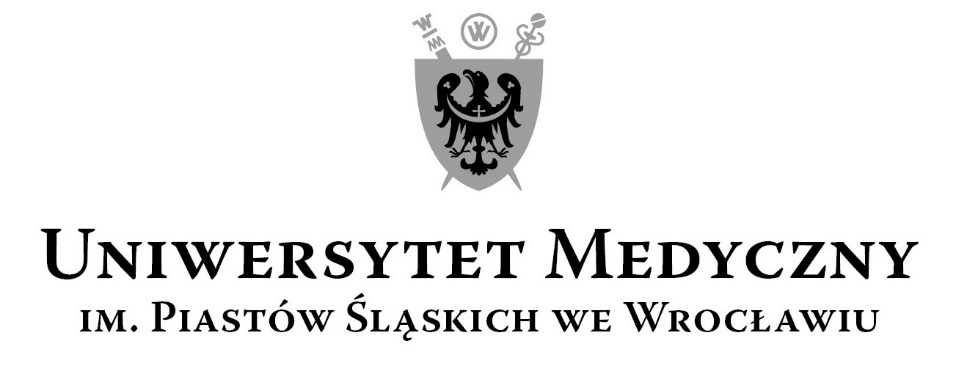 50-367 Wrocław, Wybrzeże L. Pasteura 1Zespół ds. Zamówień Publicznych UMWul. K. Marcinkowskiego 2-6, 50-368 Wrocławfaks 71 / 784-00-45e-mail: monika.komorowska@umed.wroc.pl 50-367 Wrocław, Wybrzeże L. Pasteura 1Zespół ds. Zamówień Publicznych UMWul. K. Marcinkowskiego 2-6, 50-368 Wrocławfaks 71 / 784-00-45e-mail: monika.komorowska@umed.wroc.pl NrWykonawcy, adres Cena realizacji przedmiotu zamówienia w PLN/punktyTermin gwarancji/punktyŁączna punktacja 1LAERDAL MEDICAL POLAND Sp. z o. o.ul. Hutnicza 640-241 Katowice 296 209,8360,00 pkt24 miesiące40,00 pkt100,00 pkt